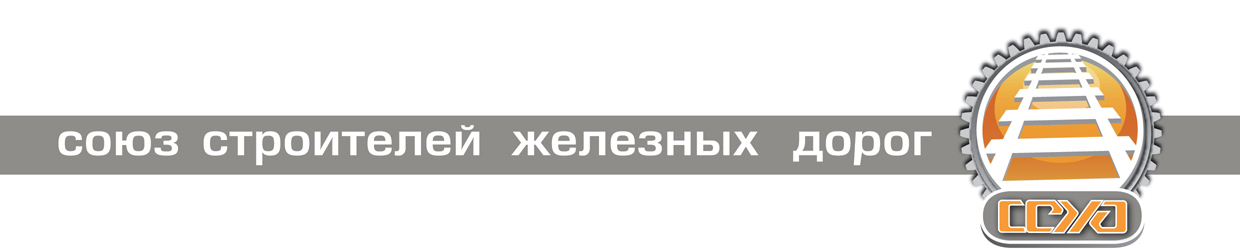 ИНФОРМАЦИОННЫЙ ОБЗОР ПРЕССЫ24.01.20171. Россия планирует внести в капитал РЖД 31,6 млрд рублей в 2017 году на четыре проектаРоссия в 2017 г. планирует внести в уставный капитал ОАО «Российские железные дороги» примерно 31,6 млрд руб. на реализацию четырех проектов, следует из пояснительной записки к проекту соответствующего постановления правительства.http://www.vedomosti.ru/business/news/2017/01/23/674496-rossiya-vnesti-v-kapital-rzhd2. На капитальный ремонт пяти переездов ВСЖД направят 5,5 млн рублейНа пяти железнодорожных переездах Восточно-Сибирской железной дороги (филиал ОАО «Российские железные дороги») в 2017 году запланирован капитальный ремонт на общую сумму 5,5 млн рублей. Об этом сообщает пресс-центр магистрали.http://www.gudok.ru/news/?ID=13624343. Обновлённый Улагир вернётся в работу«Бамстроймеханизация» в рамках модернизации Восточного полигона железных дорог России построила разъезд Улагир на участке Тында - Новый Ургал. Разделительный пункт возведен между разъездами Молдавский и Мирошниченко на 2815 км Байкало-Амурской магистрали.https://oaobsm.ru/ru/node/3984. Строительство ж/д подходов к Крымскому мосту начнется в 2017 годуСумма контракта с подрядчиком — компанией «Стройгазмонтаж» — еще не определена.http://izvestia.ru/news/6593785. НОСТРОЙ заинтересован в эффективном взаимодействии СРО и строителей с органами власти и надзора в сфере строительстваАссоциация «Национальное объединение строителей» подготовила сводную информацию об органах исполнительной власти, ответственных за строительство в субъектах Российской Федерации, а также об органах государственного строительного надзора.http://nostroy.ru/articles/detail.php?ELEMENT_ID=5889